FST 										Name: 2.1 Notes – Linear & Quadratic Review 					Date: 			Block: Linear Functions Review 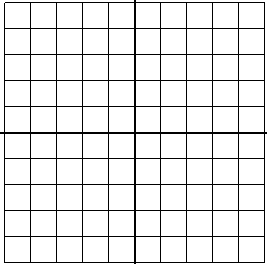 Remember how to graph: (from slope intercept) 		x – 2y = 1 1. 2. 3. Domain: 							Range: Solving Systems of Equations:Quadratic Functions How to find the Vertex: (max or min) 					Example: Solving Quadratics Slope-Intercept Form Point Slope Form Standard Form How to find the x – intercept: How to find the y – intercept: Example: 4x – 5y = 35Example: 4x – 5y = 35Parallel Lines: Perpendicular Lines: Example: Example: Graphing: 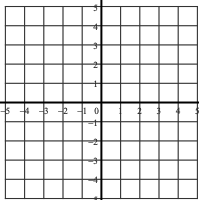 Substitution: Elimination: Standard FormVertex Form Intercept Form How to find the x – intercept: How to find the y – intercept: Example: Example: Square Root: Factoring: Completing the Square: Quadratic Formula: 